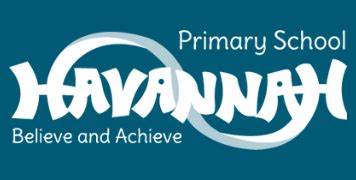 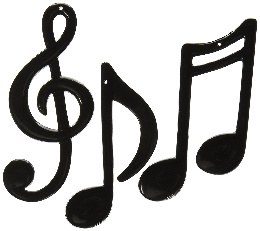 Year 2 Music End PointsCan I perform to an audience?Can I compose using creative ideas and inspiration from pieces of music?Can I confidentially write music using notation?Can I perform expressively and creatively to an audience?Can I confidently discuss how changes in the pitch and tempo of a song can make you feel?Can I identify the changes in a song and say what has changed?Can I use music terminology to discuss a song?Can I create a chant to show a theme whilst using features taught?Can evaluate a piece of music using music vocabulary and suggest improvements?Can I create an improvised beat?Can I recognise the dynamics in a song and explain what it means?Can I create a beat using my voice?